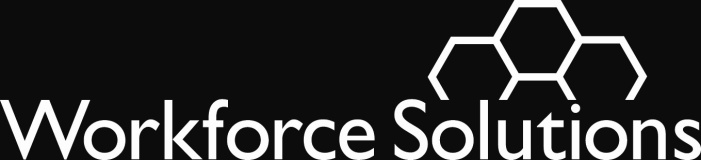 To:  	Career Offices	Financial Aid Payment OfficeFrom:	Mike Temple	David Baggerly	Lucretia HammondSubject:  Managing Financial Aid - Updated Application FormPurposeUpdate the Financial Aid Application form. BackgroundAmendments in 2014 to the federal Child Care and Development Block Grant—which powers Workforce Solutions’ financial aid to families for child care—have resulted in changes to the Texas rules effecting our processes and procedures.We updated the Financial Aid Application form to take into account the revised financial aid guidance (see Issuance 16-07) and in response to feedback from Workforce Solutions staff.ActionWorkforce Solutions contractors must make sure that all managers, supervisors, and staff are aware of and implement use of the updated Financial Aid Application form.  QuestionsStaff should ask questions of their supervisors first.  Direct questions for Board staff through the Submit a Question link.WS 16-10September 30, 2016Financial AidExpires:  Continuing